Modul: Guter UnterrichtSteckbrief: KlassenratMaterialienWandzeitungKlassenratskastenProtokollbogenKlassenratsprotokoll vom: 	Leiter/-in: _______________________________ Assistent/-in: 	Zeitwächter/-in: ______________________ Regelwächter/-in: 	Protokollant/-in: ________________________	Es fehlen:LobGelobt wird________________________, weil er/sie ____________________________________	________________________, weil er/sie ____________________________________	Kritik1._______________________ kritisiert, dass 	Wir beschließen, dass 	2. ______________________ kritisiert, dass 	Wir beschließen, dass 	Wünsche________________________ wünscht sich, dass 	Beschluss der Klasse: 	Abstimmungsergebnis:     ____ Ja-Stimmen,     ____ Nein-Stimmen,     ____ EnthaltungenDatum, Uhrzeit		Unterschrift Protokollant/inLiteraturFriedrichs, B. (2014). Praxisbuch Klassenrat. Gemeinschaft fördern, Konflikte lösen (2.Aufl.). Weinheim: BeltzModul: Schulkultur- und ProgrammSteckbrief: Attraktive AngeboteQuelle: (Blauert, 2018, S. 48)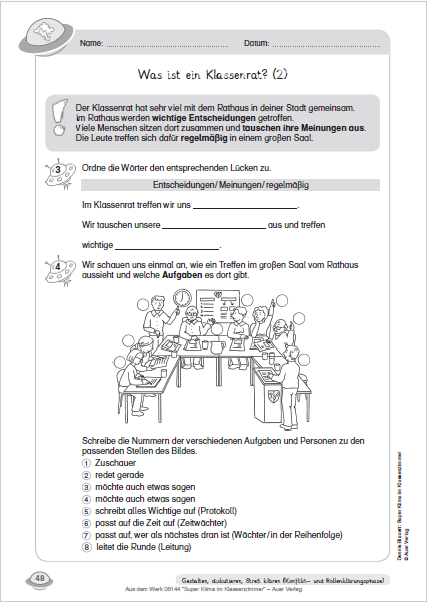 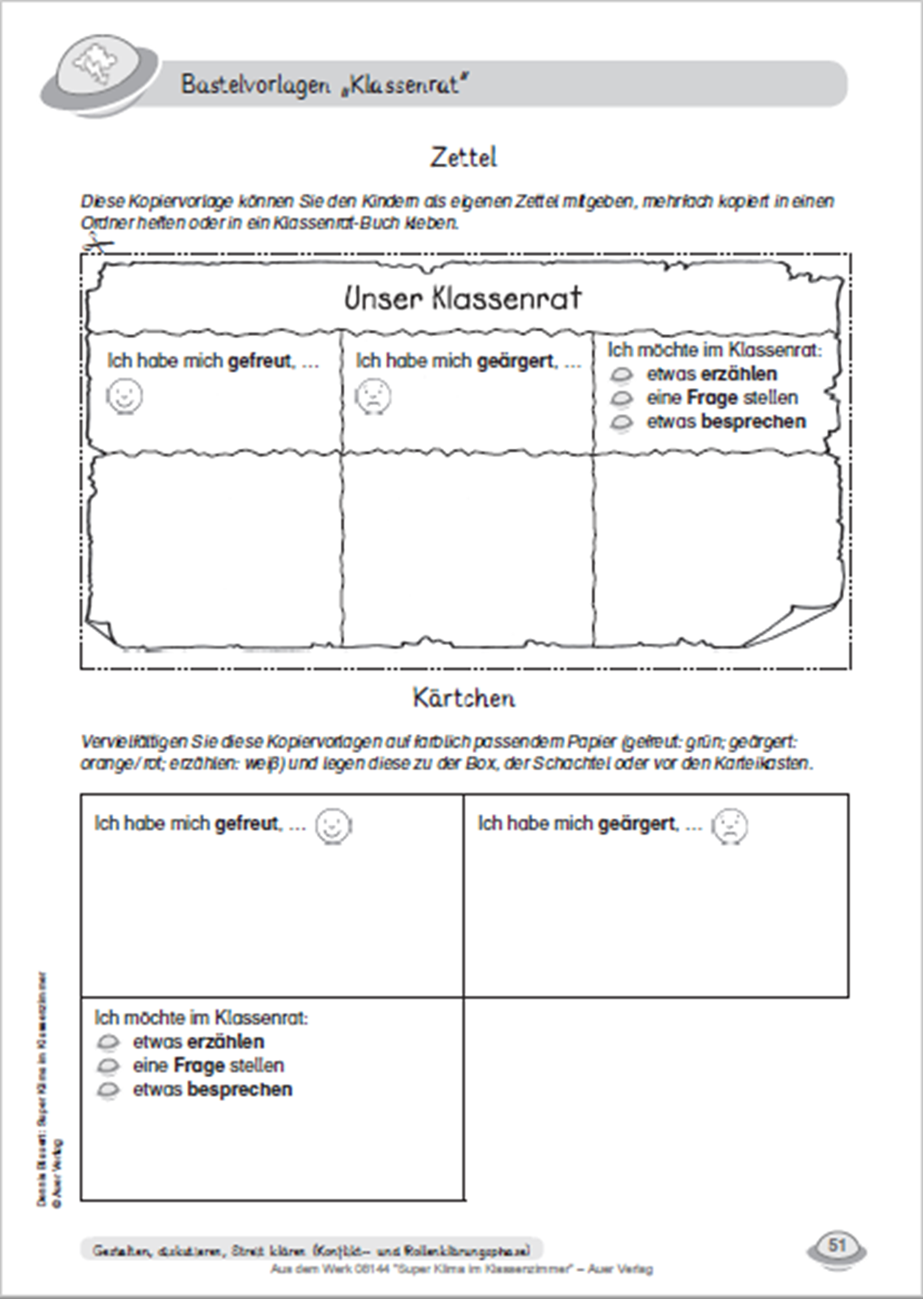 Quelle: (Blauert, 2018, S. 51)Literatur und Literaturtipps Blauert, D. (2018). Super Klima im Klassenzimmer. Übungen und Methoden zur Förderung von Zusammenhalt 
und Gemeinschaft in der Grundschule. Augsburg: Auer.Christian, H. (2003). Das Klassenklima fördern. Ein Methoden-Handbuch. Berlin: Cornelsen-Scriptor-Verl.Kowalczyk, W. & Ottich, K. (2004). Die Selbstdisziplin stärken – das Klassenklima entwickeln. Berlin: Cornelsen.Kühlewind, R. & Weisshar, K. (2018). Das Klassenklima stärken an der Förderschule. Einfache Ideen und Materialien 
zur Verbesserung von Arbeitsatmosphäre und Gemeinschaftsgefühl. Hamburg: Persen.Müller-Kohlenberg, H. (2018). Handbuch Mentoring für Grundschulkinder. Balu und Du: 53 Bausteine für Theorie und Praxis. 
Ibbenbüren: Münstermann.Schäfers, H. (2014). Ein gutes Schulklima brauch mehr als Management. PÄDAGOGIK, 66  (08), 52–55.Thurn, S. (2014). Klassenklima – Schulklima. PÄDAGOGIK, (08), 40–43.Maßnahme: BeispielsitzungMaßnahme: BeispielsitzungWas?demokratische Diskussion, Beratung und Entscheidung der Schülerinnen und Schüler zu einem selbst gewählten ThemaWann?eine Schulstunde wöchentlichWo?Stuhlkreis, KlassenraumVorbereitungErarbeitung und Vereinbarung gemeinsamer Regeln für den Klassenrat Ämter (z. B. Klassenratsleitung, Protokollant, Zeitwächter,Regelwächter) und Rollen der Mitglieder festlegen Anliegen auf Wandzeitung zusammentragen:
Ich wünsche …
Ich lobe …
Ich kritisiere …
Alternativen: Klassenratsbuch, KlassenratskastenAnordnung eines StuhlkreisesWichtige RegelnIch spreche den anderen direkt an („du“) und spreche nicht über sie oder ihn. Besprochen werden nur die Themen der Wandzeitung. Ein Problem, das wir im Klassenrat besprochen haben, darf nicht wieder im Zusammenhang eines späteren Konflikts „aufgewärmt“ werden. Wir sprechen nur über Personen, die anwesend sind. Wenn ich mich über jemanden ärgere, spreche ich ihn oder sie darauf an – nur wenn das nichts nützt, kann ich meine Kritik an die Wandzeitung schreiben.  AblaufBeginn durch die Klassenratsleitung: „Hiermit eröffne ich den Klassenrat.“ Bericht aus der SV Protokoll der letzten Sitzung verlesen: Werden die Beschlüsse richtig wiedergegeben? Haben die Absprachen geklappt? Ämter neu vergeben Namen auf dem Ämterplakat aktualisieren Notizen von der Wandzeitung (Klassenratskasten, Klassenratsbuch) besprechenLob – Kritik – Wünsche Klassenratsleitung liest Lob vor Klassenratsleitung liest Wünsche/Kritik vor: Ist das noch aktuell? Die Verfasserin/der Verfasser erläutert ihren/seinen Wunsch bzw. ihre/seine Kritik;bei Kritik: die/der Kritisierte schildert die Sicht des ProblemsDiskussion der ganzen Klasse (unter Einhaltung der Regeln)Suche nach möglichen Lösungen:Kritik: Wie wollen wir in Zukunft mit dem Problem umgehen?Wunsch: Stimmen wir als Klasse dem Wunsch zu? Wenn ja: Wie gehen wir vor, um ihn zu erfüllen bzw. umzusetzen?Beschlussfassung (oft durch Abstimmung) Ergebnisse protokollierenBeendigung: „Hiermit beende ich den Klassenrat.“Maßnahme: Klassenrat (Beispiel)Maßnahme: Klassenrat (Beispiel)InfoWie bereits im Modulhandbuch ersichtlich wurde, wirken sich eine positive Atmosphäre sowie ein respektvoller und wertschätzender Kommunikationsstil positiv auf die aktive Lernzeit der Schülerinnen und Schüler aus. Das schulische Engagement spielt dabei eine be-deutsame Rolle und kann mit dazu beitragen, dass die Zahlen schul-absenter Schülerinnen und Schüler sinken. Ein häufig genannter Grund für schulabsente Verhaltensweisen besteht in einem man-gelnden Zugehörigkeitsgefühl der Schülerinnen und Schülern inner-halb ihrer Klassen oder weiterer Gruppen der Schule. Attraktive An-gebote seitens der Schule können beispielsweise zu der Bildung ei-nes Gemeinschaftsgefühls beitragen. Allgemein gesehen besteht ein breites Repertoire an Möglichkeiten, das schulische Engagement durch attraktive Angebote 
zu verbessern, jedoch fällt es oft schwer, sich auf einen Themenbereich oder ein Angebot zu einigen.Buchtipp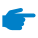 In dem Buch „Super Klima im Klassenzimmer“ von Blauert (2014) geht es darum, das Klassenklima zu stärken und Teamarbeit zu för-dern. Der Autor greift auf, dass die Herstellung eines Wir-Gefühls ein langwieriger Prozess ist, der durch verschiedene Faktoren beein-flusst werden kann. Als zentrale Aspekte hinsichtlich des Wir-Gefühls nennt er das Zugehörigkeitsgefühl sowie die Identifikation mit der Gruppe. Wie bereits zuvor genannt, spielen genau diese As-pekte eine bedeutsame Rolle in der Absentismusproblematik. Das Buch bietet eine gelungene Grundlage für eine Einführung in 
die Thematik des Klassenklimas und stellt konkrete Praxisbeispiele und Materialien für die Umsetzung dar. Nachfolgend wird exemplarisch ein Arbeitsblatt zum Thema „Klassenrat“ präsentiert. 